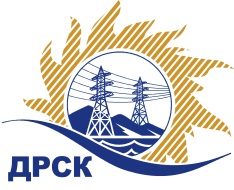 Акционерное Общество«Дальневосточная распределительная сетевая компания»ПРОТОКОЛ № 93/МТПИР-Рзаседания Закупочной комиссии по аукциону в электронной форме с участием только субъектов МСП на право заключения договора на поставку продукции «Экскаватор погрузчик» (лот № 29101-ТПИР-ТПИР ОНМ-2020-ДРСК)СПОСОБ И ПРЕДМЕТ ЗАКУПКИ: запрос предложений в электронной форме с участием только субъектов МСП на право заключения договора на поставку продукции «Экскаватор погрузчик» (лот № 29101-ТПИР-ТПИР ОНМ-2020-ДРСК).КОЛИЧЕСТВО ПОДАННЫХ ЗАЯВОК НА УЧАСТИЕ В ЗАКУПКЕ: 2 (две) заявок.КОЛИЧЕСТВО ОТКЛОНЕННЫХ ЗАЯВОК: 2 (две) заявки.ВОПРОСЫ, ВЫНОСИМЫЕ НА РАССМОТРЕНИЕ ЗАКУПОЧНОЙ КОМИССИИ: О рассмотрении результатов оценки первых частей заявок Об отклонении заявки Участника 249289 Об отклонении заявки Участника 249483О признании закупки несостоявшейсяРЕШИЛИ:По вопросу № 1Признать объем полученной информации достаточным для принятия решения.Принять к рассмотрению первые части заявок следующих участников:По вопросу № 2Отклонить заявку 249289 от дальнейшего рассмотрения на основании пп. а) п. 4.9.5 Документации о закупке, как несоответствующую следующим требованиям:По вопросу № 3Отклонить заявку 249483 от дальнейшего рассмотрения на основании пп. г) п. 4.9.5 Документации о закупке, как несоответствующую следующим требованиям:По вопросу № 4Признать закупку несостоявшейся на основании пп. б) п. 4.20.1 Документации о закупке, так как по результатам рассмотрения первых частей заявок (подраздел 4.9), Закупочной комиссией принято решение о признании менее 2 (двух) заявок соответствующими требованиям Документации о закупки.Рекомендовать Заказчику инициировать повторное проведение закупки.Секретарь Закупочной комиссии 1 уровня  		                                        М.Г.ЕлисееваКоваленко О.В.(416-2) 397-242г.  Благовещенск29 ноября 2019№ п/пИдентификационный номер УчастникаДата и время регистрации заявки24928925.10.2019 16:2924948325.10.2019 17:22№ п/пИдентификационный номер УчастникаДата и время регистрации заявки24928925.10.2019 16:2924948325.10.2019 17:22№ п/пОснования для отклоненияПервая часть заявки Участника содержит только один документ - Техническое предложение (форма 4), что не соответствует Приложению 4 к Документации о закупке – Состав заявки. В заявке отсутствуют следующие документы: Опись документов (форма1), Календарный график (форма 5), Протокол разногласий по проекту Договора (форма 6).№ п/пОснования для отклоненияТехническое предложение (форма 4) содержит сведение об участнике, что не соответствует п. 4.5.1.4 в котором указано, что в первую часть заявки должны входить документы, содержащие исключительно описание предлагаемой к поставке продукции, которая является предметом настоящей закупки (без указания сведений об Участнике и/или о его ценовом предложении).